Publicado en Monterrey, Nuevo León el 23/11/2023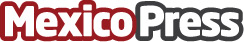 La relevancia del gas lp en México en la vida cotidianaGas Sultana, empresa de gas LP, basada en un artículo de Milenio, destaca el importante papel que desempeña el gas lp para llevar a cabo las diversas actividades cotidianas de los mexicanosDatos de contacto:Julia ObispoGas Sultana81 1915 2115Nota de prensa publicada en: https://www.mexicopress.com.mx/la-relevancia-del-gas-lp-en-mexico-en-la-vida Categorías: Nacional Sociedad Consumo Nuevo León Hogar Otras Industrias http://www.mexicopress.com.mx